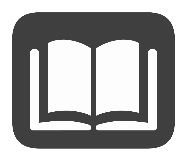 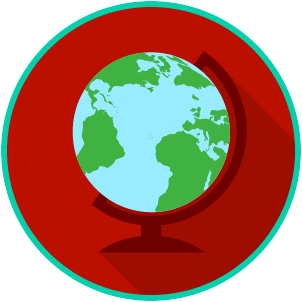 Reading: Comparing Systems of Government Benchmark Clarification 2: Students will compare the organizational structures of systems of government.Reading TaskResponseWhat ideas are presented in the reading?What is the central idea of the reading?Select two words or phrases that support the central idea.How might this reading connect to your own experience or something you have seen, read, or learned before?Create a chart that shows the organizational structure of each of the systems of government you learned (parliamentary, federal, confederal, unitary). Use extra paper or the other side of this page if necessary.Create a chart that shows the organizational structure of each of the systems of government you learned (parliamentary, federal, confederal, unitary). Use extra paper or the other side of this page if necessary.